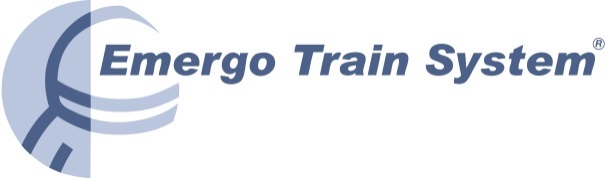 ETS material can be ordered as a pre-designed set and/or by pre-designed items. Note! It is also possible to customise a set or seperate items after your request. Please contact the ETS Competence centre for further information.When ordering, please fill in page 2 and 3 of this order form and send to us.After receiving your order, an order confirmation will be sent to your e-mail address.Following versions of the pre-customised sets are currently available:                 Order number:
(Filled in by ETS Competence center)Order of pre-designed setssee list of content for detailed information of what is included in the sets – Order of items (pre-designed)Please see catalogue or contact the ETS Competence centre for detailed information of items available. Use annex1 to specify the items you wish to order.Total order valueOrder informationAddress for deliveryAddress for invoicePlease send/e-mail your order to:KMC – Centre for Teaching & Research in Disaster Medicine and TraumatologyEmergo Train SystemUniversity HospitalS-581 85  LinköpingSweden
Telephone: 	+46-10-103 7490	E-mail: johan.hornwall@regionostergotland.se Article1Version2Available in following language3Basic setVersion 2English, Swedish, Dutch, Japanese, Italian, 
Spanish, DanishHospital setVersion 2English, Swedish, Dutch, Japanese, Italian, 
Spanish, PortugueseHospital setVersion 3English, Swedish, DanishIn-hospital patient setVersion 3English, Swedish, DutchSmall setVersion 2English, PortugueseUpdate setVersion 2JapaneseBurn setVersion 3English, SwedishBurn victim bankVersion 3English, SwedishMilitary victim bankVersion 3EnglishDecontamination at hospital setVersion 3English, Dutch, SwedishManagement and coordination of psychosocial support setVersion 3English, SwedishFigurant cards – 50 setVersion 2English, SwedishFigurant cards – 100 setVersion 2English, SwedishArticle1Version2Language3QuantityUnit price (EUR)Total (EUR)Article1Version2Language3QuantityUnit price (EUR)Total (EUR)Article1Version2Language3QuantityUnit price (EUR)Total (EUR)Article1Version2Language3QuantityUnit price (EUR)Total (EUR)Article1Version2Language3QuantityUnit price (EUR)Total (EUR)Article1Version2Language3QuantityUnit price (EUR)Total (EUR)Total value of order pre-designed items according to annex1Total (EUR)Please fill in the total order valueTotal (EUR)Date of orderYour customer number (or name of certified Senior instructor who will use the material)NameNameYour referenceAddressAddressAddressAddressAddressAddressAddressAddressAddressPostal codeTownTownCountryCountryCountryPhone numberPhone numberFax numberE-mail addressE-mail addressE-mail addressNameNameYour referenceAddressAddressAddressAddressAddressAddressAddressAddressAddressPostal codeTownTownCountryCountryCountryPhone numberPhone numberFax numberE-mail addressE-mail addressE-mail addressVAT-number (if ordering within European Union, please fill in your VAT-registration number)VAT-number (if ordering within European Union, please fill in your VAT-registration number)VAT-number (if ordering within European Union, please fill in your VAT-registration number)